7. Sınıflar Türkçe 1. Dönem 1. YazılıGünlerden bir gün gerçekten zengin bir baba oğlunu yakın bir köye götürdü. Bu yolculuğun tek amacı vardı, insanların ne kadar fakir olabileceklerini oğluna göstermek. Çok fakir bir ailenin çiftliğinde bir gece geçirdiler. Yolculuk dönüşünde baba oğluna sordu, "İnsanların ne kadar fakir olabildiklerini gördün mü?" Oğlu: "Evet!" diye atıldı. Baba sordu: "Ne öğrendin peki?" Oğlu cevap verdi; "Şunu gördüm: Bizim evde bir köpeğimiz var, onlarınsa dört. Bizim bahçenin ortasına kadar uzanan bir havuzumuz var, onlarınsa sonu olmayan bir dereleri. Bizim bahçemizde ithal lambalar var, onlarınsa yıldızları. Bizim görüş alanımız ön avluya kadar, onlarsa bütün bir ufku görüyorlar." Oğlu sözünü bitirdiğinde babası söyleyecek bir şey bulamadı. Oğlu ekledi; "Teşekkür ederim baba, ne kadar fakir olduğumuzu gösterdiğin için!"Aşağıdaki 3 soruyu yukarıdaki metne göre cevaplandırınız. (30 puan)1. Baba oğlunu nereye ve neden götürdü? (10 puan)……………………………………………………………………………………………………………………………………………………………………………………………………………2. Babasının sorusuna oğlu ne cevap verdi? (15 puan)…………………………………………………………………………………………………………………………………………………………………………………………………………… ……………………………………………………………………………………………………………………………………………………………………………………………………………3. Metne uygun bir başlık yazınız. (5 puan)……………………………………………………………………………………………………………………………………………………………………………………………………………4. Aşağıdaki fiilleri uygun kip ve kişi eklerine göre çekimleyiniz. (10 puan)5. Aşağıdaki fiillerin hangi kiplerini ve kişi eklerini aldıklarını yazınız. (10 puan)Aşağıdaki çoktan seçmeli soruları cevaplandırınız. ( 20 puan)6.  Aşağıdaki fiillerden hangisi diğerlerinden farklıdır?A) Bulasın		B) Gitmeli		C) Satalım		D) Soracağım7. Aşağıdaki fiillerden hangisi duyulan geçmiş zaman kipiyle çekimlenmiştir?A) Bağırsak		B) Anlamamışım		C) Ektiler		D) Kapatasınız8. Ali, isminde Emir kipi ile çekimlenmiş fiil olan filme girmiştir. Buna göre Ali, hangi filme girmiştir?9. Aşağıdaki fiillerden sınıflandırılsa hangisi dışta kalır?A) Al-		B) Sat-		C) Sev-		D) Uza-10. Aşağıdaki tabloyu fiillerin iş, oluş, durum bildirmesine göre uygun olarak doldurunuz. (10 puan)11. Aşağıdaki cümlelerden öznel yargı bildirenlerin başına “Ö” nesnel yargı bildirenlerin başına “N” yazınız.       (20 puan)( … ) En sevilen ders matematiktir.( … ) Kurtuluş Savaşı günleri Türkiye, çok zorluk çekmiştir.( … ) En güzel şehir Paris’tir.( … ) Ağrı Dağı, Uludağ’dan uzundur.( … ) Amerika, İngiltere’den daha büyüktür.( … ) En zengin ülkelerden biri de Japonya’dır.( … ) Türkiye, fındık üretiminde 1. Sıradadır.( … ) Herkes renkli bir dünya ister.( … ) Her kız pembe rengini sever.( … ) Osmanlı, en uzun süre hüküm süren devlettir.BAŞARILAR… FİİLHABER / DİLEK KİPİKİŞİ EKİÇEKİMLENMİŞ HALİEğlen-Öğrenilen Geçmiş Zaman 3. Çoğul KişiOku-Emir Kipi2. Tekil KişiYaz-İstek Kipi1. Tekil KişiDuy-Dilek/Şart Kipi2. Çoğul KişiSev-Geniş Zaman1. Çoğul KişiÇEKİMLENMİŞ FİİLHABER / DİLEK KİPİKİŞİ EKİAnlayacakBulayımBayılmışımEkliyorsunGiderizA) Aşk Sana BenzerB) Türkler Çıldırmış OlmalıC) Seni Seviyorum AdamımD) Kocan Kadar Konuş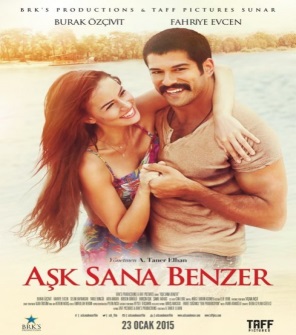 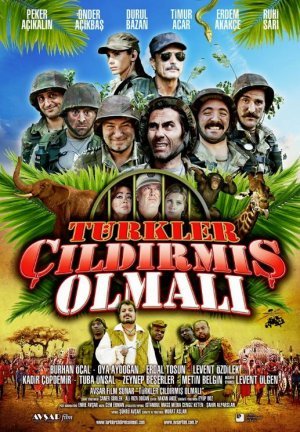 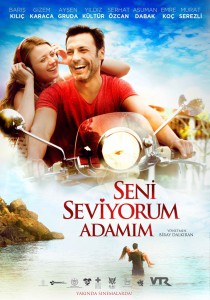 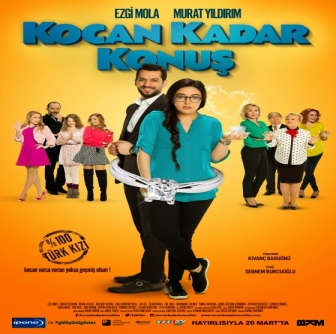 FİİLİŞ / KILIŞOLUŞDURUM / HAREKETÇıldır-Bırak-Boşan-Sarar-Küflen-